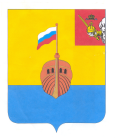 РЕВИЗИОННАЯ КОМИССИЯ ВЫТЕГОРСКОГО МУНИЦИПАЛЬНОГО РАЙОНА162900, Вологодская область, г. Вытегра, пр. Ленина, д.68тел. (81746)  2-22-03,  факс (81746) ______,       e-mail: revkom@vytegra-adm.ruЗАКЛЮЧЕНИЕна отчет об исполнении бюджета сельского поселения Алмозерское за 9 месяцев 2022 года    08.11.2022 г.                                                                                      г. ВытеграЗаключение Ревизионной комиссии Вытегорского муниципального района к отчету об исполнении бюджета сельского поселения Алмозерское (далее – бюджет поселения) за 9 месяцев 2022 года подготовлено в соответствии с требованиями Бюджетного кодекса Российской Федерации, Положения о Ревизионной комиссии Вытегорского муниципального района.Анализ поступлений и фактического расходования бюджетных средств, произведён по данным отчёта об исполнении бюджета поселения за 9 месяцев 2022 года, утвержденного постановлением Администрации сельского поселения Алмозерское от 31.10.2022 г № 39. Бюджет поселения на 2022 год утверждён решением Совета сельского поселения Алмозерское от 14.12.2021 года № 211 «О бюджете сельского поселения Алмозерское на 2022 год и плановый период 2023 и 2024 годов» (далее – решение о бюджете) по доходам в сумме 7283,3 тыс. рублей, по расходам в сумме 7283,3 тыс. рублей. Бюджет принят без дефицита.Исполнение основных характеристикЗа 9 месяцев 2022 года в решение о бюджете изменения вносились 3 раза. В результате внесенных изменений плановые показатели бюджета поселения по доходам составили 7858,4 тыс. рублей (+ 575,1 тыс. рублей, или 7,9 %) и по расходам 8858,4 тыс. рублей (+ 1575,1 тыс. рублей, или 21,6 %). Дефицит бюджета утвержден в сумме 1000,0 тыс. рублей.    За отчетный период 2022 года в доход бюджета поселения поступило 5839,1 тыс. рублей, что составило 74,3 % от годового прогнозного плана. Расходы исполнены в объеме 5706,2 тыс. рублей, или на 64,4 % от годовых значений. По итогам исполнения бюджета поселения за 9 месяцев 2022 года сформировался профицит бюджета поселения в сумме 132,9 тыс. рублей. Доходы бюджета поселенияАнализ исполнения доходной части бюджета поселения по состоянию на 1 октября 2022 года представлен в таблице:	              (тыс. рублей)Плановые показатели по доходам бюджета поселения в отчете об исполнении бюджета за 9 месяцев соответствуют плановым показателям, утвержденным решением о бюджете.За 9 месяцев 2022 года в бюджет поселения поступило налоговых и неналоговых доходов в сумме 773,9 тыс. рублей, что составило 67,1 % от плана на год. Группа налоговых и неналоговых доходов представлена только налоговыми доходами. Неналоговые доходы (доходы от продажи материальных активов) при годовом плановом показателе 110,0 тыс. рублей за отчетный период не поступали.  Налоговые доходы поступили в сумме 773,9 тыс. рублей, или на 74,1 % от годового уточнённого плана. Налоговые доходы составили:- земельный налог в сумме 728,4 тыс. рублей, или 76,4 % от плана на 2022 год, в том числе: земельный налог с организаций – 715,3 тыс. рублей, или 80,1 % от годового плана, земельный налог с физических лиц – 13,1 тыс. рублей, или 21,5 % от годового плана. По сравнению с аналогичным периодом 2021 года земельного налога поступило меньше на 659,4 тыс. рублей, или на 47,5 % (в связи с изменением кадастровой стоимости земельных участков);- налог на имущество физических лиц в сумме 5,3 тыс. рублей (12,9 % от плана на год). В аналогичном периоде 2021 года налога поступило в сумме 3,8 тыс. рублей.- налог на доходы физических лиц в сумме 38,4 тыс. рублей (83,5 % от плана на 2022 год), что больше на 10,0 тыс. рублей, или на 35,2 %, чем за 9 месяцев 2021 года.  - от поступления государственной пошлины 1,8 тыс. рублей (60,0 % от плана на 2022 год). В структуре налоговых доходов в отчетном периоде основной доходный источник - земельный налог (94,1 % от общего объема поступивших налоговых доходов). По сравнению с аналогичным периодом 2021 года налоговых доходов поступило на 648,5 тыс. рублей, или на 45,6 % меньше. В первую очередь за счет снижения поступлений по земельному налогу, в том числе за счет снижения по земельному налогу с организаций на 666,0 тыс. рублей, или на 48,2 %.          Доля налоговых и неналоговых доходов в общем объёме поступлений составила 13, 3 % (снижение к результату за 1 полугодие 5,6 процентных пункта).           Безвозмездные поступления составили 5065,2 тыс. рублей, или 75,6 % от годовых плановых назначений, из них:        - дотации 3852,9 тыс. рублей (75,0 % от годового плана), в том числе:            дотации на поддержку мер по обеспечению сбалансированности бюджетов 637,5 тыс. рублей (75,0 % от плана),                дотации на выравнивание бюджетной обеспеченности 3215,4 тыс. рублей (75,0 % от планового показателя);        - субсидии 267,5 тыс. рублей (63,9 % от годового плана), в том числе:                 на организацию уличного освещения 187,0 тыс. рублей. (поступившие средства субсидии освоены на 48,8 %);                 на реализацию проекта «Народный бюджет» 80,5 тыс. рублей (средства субсидии за отчетный период освоены на 100,0 %);         - субвенции 79,1 тыс. рублей (72,5 % от годового плана), в том числе:                на осуществление первичного воинского учета 79,1 тыс. рублей (средства субвенции освоены на 100,0 %);                единая субвенция бюджетам сельских поселений из бюджета субъекта Российской Федерации при годовом плановом показателе 2,0 тыс. рублей в отчетном периоде не поступала;          - иные межбюджетные трансферты 801,9 тыс. рублей (82,2 % от плана), в том числе:               на исполнение полномочий в сфере дорожной деятельности 801,9 тыс. рублей (освоены на 100,0 %);         - безвозмездные поступления от негосударственных организаций 63,8 тыс. рублей (119,5 % от годового плана).         По сравнению с аналогичным периодом 2021 года безвозмездных поступлений поступило больше на 834,7 тыс. рублей, или на 19,7 %, в том числе за счет увеличения поступлений дотаций на 315,0 тыс. рублей и значительного увеличения иных межбюджетных трансфертов на осуществление дорожной деятельности - на 601,2 тыс. рублей. Субсидий за отчетный период поступило меньше по сравнению с аналогичным периодом 2021 года на 102,6 тыс. рублей (- 27,7 %).        Доля безвозмездных поступлений в общем объеме доходов поселения составила 86,7 %. Безвозмездные поступления – основной источник доходов бюджета поселения.        Общий размер поступлений за 9 месяцев текущего года увеличился по сравнению с аналогичным периодом прошлого года на 186,2 тыс. рублей, или на 3,3 %, что обусловлено увеличением поступлений безвозмездных поступлений.  Анализ исполнения доходов бюджета сельского поселения Алмозерское по видам доходов за 9 месяцев 2022 года представлен в приложении 1 к Заключению.  3.  Расходы бюджета поселенияРасходы бюджета за 9 месяцев 2022 года составили 5706,2 тыс. рублей, или 64,4 % к годовым плановым назначениям. Плановые показатели по расходам бюджета поселения в отчете об исполнении бюджета за 9 месяцев соответствуют плановым показателям, утвержденным решением о бюджете. Анализ исполнения расходной части бюджета поселения за 9 месяцев 2022 года представлен в таблице:(тыс. рублей)        По разделу 01 «Общегосударственные вопросы» расходы исполнены в объеме 2334,7 тыс. рублей, или на 65,1 % к уточненным бюджетным назначениям. По сравнению с аналогичным периодом 2021 года объем расходов по разделу сократился на 87,5 тыс. рублей, или на 3,6 %. Доля расходов раздела в общем объеме расходов поселения – 40,9 %.        По подразделу 0102 «Функционирование высшего должностного лица субъекта Российской Федерации и муниципального образования» расходы составили 611,4 тыс. рублей (2021 г. – 502,4 тыс. рублей), или 72,2 % от годовых бюджетных назначений. Расходы направлены на содержание главы муниципального образования (выплаты заработной платы, включая уплату налогов и взносы в фонды).          По подразделу 0104 «Функционирование Правительства Российской Федерации, высших исполнительных органов государственной власти субъектов Российской Федерации, местных администраций» расходы исполнены в объеме 1231,8 тыс. рублей (2021 г. – 1790,3 тыс. рублей), или на 56,2 % от годового плана. Расходы по данному подразделу составили:         - расходы на содержание администрации поселения – 1180,8 тыс. рублей (55,6 % от годового плана), в том числе: расходы на выплаты персоналу – 689,4 тыс. рублей, на закупку товаров, работ, услуг – 487,4 тыс. рублей, на уплату налогов, сборов – 4,0 тыс. рублей;         - межбюджетные трансферты, перечисляемые в бюджет района на осуществление отдельных полномочий администрацией района в соответствии с заключенными соглашениями – 51,0 тыс. рублей (75,0 % от годового плана);          Бюджетные назначения по подразделу 0106 «Обеспечение деятельности финансовых, налоговых и таможенных органов и органов финансового (финансово-бюджетного) надзора» исполнены в объеме 106,2 тыс. рублей, или на 75,0 % от годового плана. Расходы по данному подразделу были направлены на обеспечение отдельных полномочий за счет средств поселения в соответствии с заключенными соглашениями, в том числе: на обеспечение деятельности финансовых органов – 74,9 тыс. рублей (75,0 % от годового плана), на обеспечение полномочий по внешнему контролю – 31,4 тыс. рублей (75,0 % от плана).             На проведение выборов Главы сельского поселения Алмозерское и депутатов Совета сельского поселения Алмозерское за отчетный период направлено бюджетных средств в объеме 325,1 тыс. рублей. Расходы исполнены на 98,7 % (подраздел 0107 «Обеспечение проведения выборов и референдумов»).                    Расходы по подразделу 0113 «Другие общегосударственные вопросы» составили 60,2 тыс. рублей, или 91,6 % от плана. Средства были направлены: на проведение мероприятий, посвященных празднованию Дня Победы – 35,0 тыс. рублей, выполнение других обязательств государства – 21,9 тыс. рублей, на уплату взносов в Ассоциацию «Совет муниципальных образований Вологодской области» 3,3 тыс. рублей.          За 9 месяцев 2022 года финансирование расходов из Резервного фонда администрации сельского поселения Алмозерское не производилось.  По разделу 02 «Национальная оборона» исполнение годового планового показателя составило 79,1 тыс. рублей, или 73,9 %. К аналогичному периоду прошлого года исполнение составило 122,3 %.        Расходы произведены по подразделу 0203 «Мобилизационная и вневойсковая подготовка» за счет субвенции из федерального бюджета на осуществление первичного воинского учета. Средства направлены на выплаты персоналу. По разделу 03 Национальная безопасность и правоохранительная деятельность» расходы исполнены в объеме 56,8 тыс. рублей, или на 11,4 % от годового плана. Расходы по данному разделу осуществлялись по подразделу 0310 «Защита населения и территории от чрезвычайных ситуаций природного и техногенного характера, пожарная безопасность». Средства направлены на мероприятия по обеспечению пожарной безопасности на территории поселения.          По разделу 04 «Национальная экономика» расходы исполнены в объеме 468,0 тыс. рублей, или на 82,2 % от плана на 2022 год в рамках муниципальной программы «Благоустройство территории сельского поселения Алмозерское на 2021 - 2025 годы».  Расходы исполнены по подразделу 0409 «Дорожное хозяйство (дорожные фонды)» на основании соглашения о передаче части полномочий Администрации района Администрации поселения за счет поступившего из бюджета района иного межбюджетного трансферта.          Бюджетные назначения по разделу 05 «Жилищно-коммунальное хозяйство» исполнены в объеме 864,7 тыс. рублей, или на 55,7 % от годового плана в рамках муниципальной программы «Благоустройство территории сельского поселения Алмозерское на 2021 - 2025 годы». По сравнению с аналогичным периодом 2021 года объем расходов увеличился на 418,3 тыс. рублей, или на 93,7 %. За отчетный период утвержденные бюджетные назначения были увеличены на 680,5 тыс. рублей, или на 78,0 %. Доля расходов в общем объеме расходов бюджета поселения составила 15,2 %.         По подразделу 0502 «Коммунальное хозяйство» расходы исполнены в объеме 91,3 тыс. рублей, или на 27,0 % от плана. Средства (субсидия из областного бюджета) были направлены на организацию уличного освещения.          По подразделу 0503 «Благоустройство» расходы исполнены в объеме 773,4 тыс. рублей, или на 63,7 % от плана. Средства были направлены: на организацию уличного освещения в населенных пунктах поселения – 330,4 тыс. рублей (67,4 % от плана на год), благоустройство и содержание кладбищ – 91,9 тыс. рублей (65,6 % от годового плана), прочие мероприятия по благоустройству-236,1 тыс. рублей (50,2 % от годового плана), софинансирование мероприятий по реализации проекта «Народный бюджет» - 34,5 тыс. рублей (100,0 % от годового плана), в том числе за счет субсидии из областного бюджета в сумме 80,5 тыс. рублей, в отчетном периоде не исполнены.           По разделу 07 «Образование» при плановом показателе 5,0 тыс. рублей расходы в отчетном периоде не производились.  По разделу 08 «Культура, кинематография» исполнение расходов за отчетный период составило 75,0 %, или 1259,9 тыс. рублей. К аналогичному периоду прошлого года исполнение составило 102,4 % (+ 30,1 тыс. рублей). Исполнены по подразделу 0801 «Культура». Расходы составили межбюджетные трансферты, перечисляемые в бюджет района на осуществление Администрацией района полномочий в сфере культуры по соглашению. Доля расходов раздела в общих расходах бюджета составляет – 22,1 %.По разделу 10 «Социальная политика» расходы исполнены в сумме 224,4 тыс. рублей, или на 66,4 % от плана на год. К аналогичному периоду прошлого года исполнение составило 101,3 %. Расходы по подразделу 1001 «Пенсионное обеспечение» исполнены на 66,7 %, или в сумме 221,6 тыс. рублей -  направлены на доплаты к пенсии бывшим Главам поселения. К аналогичному периоду прошлого года исполнение составило 100,0 %. Расходы по подразделу 1003 «Социальное обеспечение населения» составили 2,8 тыс. рублей (50,0 % от годовых назначений) и направлены на предоставление мер социальной поддержки отдельным категориям граждан в соответствии с решением Совета сельского поселения Алмозерское от 27.04.2009 № 236.  По разделу 11 «Физическая культура и спорт» расходы произведены в сумме 84,7 тыс. рублей, или на 75,0 % от годового плана. Расходы составили межбюджетные трансферты, перечисляемые в бюджет района на осуществление Администрацией района полномочий в сфере физической культуры и спорта по соглашению. К аналогичному периоду прошлого года исполнение составило 110,0 % (+ 7,7 тыс. рублей).Расходы на социальную сферу составили 1569,0 тыс. рублей, или 27,5 % от общего объема расходов (2021 год – 1528,4 тыс. рублей, или 31,2 % от общего объема расходов).          По сравнению с аналогичным периодом 2021 года объем расходов бюджета поселения увеличился на 811,6 тыс. рублей, или на 16,6 %.Анализ исполнения расходов бюджета сельского поселения Алмозерское по разделам, подразделам за 9 месяцев 2022 года представлен в приложении 2 к Заключению.          Анализ исполнения расходов поселения за 9 месяцев 2022 года по группам видов расходов бюджетной классификации расходов представлен в таблице:                                                                                                               (тыс. рублей)Наибольший удельный вес в общем объеме расходов поселения наблюдается по группе видов расходов «Иные закупки товаров, работ и услуг для обеспечения государственных (муниципальных) нужд» 39,7 %, «Иные межбюджетные трансферты» на втором месте – 26,3 %.                                                                                         4. Реализация целевых программ.Решением о бюджете в 2022 году планируется реализация муниципальной программы «Благоустройство территории сельского поселения Алмозерского на 2021 – 2025 годы», утвержденной постановлением Администрации сельского поселения Алмозерское от 31.03.2021 г. № 5.    Первоначально на реализацию программы в 2022 году предусмотрено бюджетных ассигнований в объеме 1378,4 тыс. рублей, или 18,9 % от общего утвержденного объема расходов поселения. За 9 месяцев 2022 года плановый объем бюджетных ассигнований увеличился на 1150,5 тыс. рублей, или на 83,5 %, и составил 2528,9 тыс. рублей, или 28,5 % от общего объема утвержденных расходов поселения. В отчетном периоде исполнение бюджета в рамках программы составило 1666,6 тыс. рублей, или 65,9 % от уточненного плана на год, в том числе по разделам: 04 «Национальная экономика» - 801,9 тыс. рублей, 05 «Жилищно – коммунальное хозяйство» - 864,7 тыс. рублей. Доля программных расходов в общих расходах поселения за 9 месяцев 2022 года составила 29,2 %.                                  5.  Дефицит бюджета поселения.         Решением Совета сельского поселения Алмозерское от 14.12.2021 г. № 211 «О бюджете сельского поселения Алмозерское на 2022 год и плановый период 2023 и 2024 годов» бюджет на 2022 год утвержден бездефицитный. В результате внесенных изменений в плановые показатели по расходам дефицит бюджета утвержден в объеме 1000,0 тыс. рублей.  Утвержденный объем дефицита соответствует нормам статьи 92.1 Бюджетного кодекса Российской Федерации.        По итогам исполнения бюджета поселения за 9 месяцев 2022 года сложился профицит бюджета в сумме 132,9 тыс. рублей. 6. Анализ состояния дебиторской и кредиторской задолженности        Ревизионной комиссией ВМР проанализирована дебиторская и кредиторская задолженности по поселению по состоянию на 01.10.2022 года на основании форм 0503169 «Сведения по дебиторской и кредиторской задолженности».        Информация о динамике дебиторской задолженности по состоянию на 01.01.2022 года и 01.10.2022 года приведена в таблице:                                                                                                                                                                   (тыс. рублей)        По состоянию на 01.10.2022 года объем дебиторской задолженности составил 15494,1 тыс. рублей и сократился по сравнению с показателем на 01.01.2022 года (18650,4 тыс. рублей) на 3156,3 тыс. рублей, или на 16,9 %. В структуре дебиторской задолженности по состоянию на 01.10.2022 года наибольший удельный вес занимают расчеты по доходам - 13910,6 тыс. рублей, или 89,8 %.        Объем дебиторской задолженности на 01.10.2022 года без учета задолженности по доходам составил 1576,1 тыс. рублей, что больше чем на начало года (8,9 тыс. рублей) на 1567,2 тыс. рублей. Рост в основном обусловлен перечислением авансами иных межбюджетных трансфертов из бюджета поселения в бюджет района по соглашениям на исполнение переданных полномочий.           Просроченная дебиторская задолженность состоит из задолженности по расчетам с плательщиками налогов (задолженность по доходам) и по состоянию на 01.10.2022 года составила 32,1 тыс. рублей (- 13,1 тыс. рублей к началу года).        Информация о динамике кредиторской задолженности по состоянию на 01.01.2022 года и 01.10.2022 года приведена в таблице:                                                                                                                                                                   (тыс. рублей)        По состоянию на 01.10.2022 года объем кредиторской задолженности составил 2539,5 тыс. рублей и увеличился по сравнению с показателем на 01.01.2022 года (2026,5 тыс. рублей) на 513,0 тыс. рублей, или на 25,3 %. В структуре кредиторской задолженности по состоянию на 01.10.2022 года наибольший удельный вес занимают расчеты по доходам – 2489,1 тыс. рублей, или 98,0 %.         Объем кредиторской задолженности на 01.10.2022 года без учета задолженности по доходам составил 50,4 тыс. рублей, что больше чем на начало года (33,7 тыс. рублей) на 16,7 тыс. рублей.        Просроченная кредиторская задолженность отсутствует.              Выводы и предложения.             Отчет об исполнении бюджета сельского поселения Алмозерское представлен в Совет сельского поселения Алмозерское в соответствии с Положением «О бюджетном процессе в сельском поселении Алмозерское», утвержденным решением Совета сельского поселения Алмозерское от 02.04.2016г.  № 149 (с изменениями). Данные отчета достоверно и полно отражают исполнение основных характеристик бюджета поселения за 9 месяцев 2022 года.        Плановые показатели по доходам, расходам и источникам финансирования дефицита бюджета поселения в отчете об исполнении бюджета за 9 месяцев соответствуют плановым показателям, утвержденным решением о бюджете.         Бюджет за 9 месяцев 2022 года выполнен по доходам на сумму 5839,1 тыс. рублей, или на 74,3 % от годового плана, расходы исполнены на сумму 5706,2 тыс. рублей, или на 64,4 % от плана, установленного на текущий год.         Бюджет поселения за 9 месяцев 2022 года исполнен с профицитом в сумме 132,9 тыс. рублей.              Увеличение общего объема доходов по сравнению с аналогичным периодом прошлого года на 186,2 тыс. рублей, или на 3,3 % произошло за счет увеличения поступления безвозмездных поступлений. Объем расходов бюджета поселения за 9 месяцев 2022 года увеличился на 811,6 тыс. рублей, или на 16,6 % в первую очередь за счет увеличения расходов по исполнению полномочий по дорожной деятельности (+601,1 тыс. рублей) и расходов в сфере жилищно- коммунального хозяйства.            Исполнение бюджета в рамках муниципальной программы составило 1666,6 тыс. рублей, или 65,9 % от уточненного плана на год. Доля программных расходов в общих расходах поселения за 9 месяцев 2022 года составила 29,2 %, что на 16,0 процентных пунктов больше, чем за аналогичный период 2021 года (13,2 %). Объем дебиторской задолженности на 01.10.2022 года без учета задолженности по доходам составил 1576,1 тыс. рублей, что больше чем на начало года на 1567,2 тыс. рублей.Объем кредиторской задолженности на 01.10.2022 года без учета задолженности по доходам составил 50,4 тыс. рублей, что больше чем на начало года на 16,7 тыс. рублей         Ревизионная комиссия Вытегорского муниципального района предлагает рассмотреть представленный отчет об исполнении бюджета сельского поселения Алмозерское за 9 месяцев 2022 года к рассмотрению с учетом подготовленного анализа.Аудитор Ревизионной комиссии                                                  О.Е. НестероваНаименование показателяИсполнено на01.10.20212022 год2022 год2022 годНаименование показателяИсполнено на01.10.2021Уточненныйгодовой планИсполнено на     01.10.2022% исполнения к годовому плану, %Доходы бюджета - итого5652,97858,45839,174,3Налоговые доходы1422,41044,0773,974,1Неналоговые доходы0,0110,00,0-Налоговые и неналоговые доходы1422,41154,0773,967,1Безвозмездные поступления, в том числе: 4230,56704,45065,275,6Дотации 3537,95137,23852,975,0Субсидии 370,1418,4267,563,9Субвенции 64,7109,179,172,5Иные межбюджетные трансферты200,7976,0801,982,2Безвозмездные поступления от негосударственных организаций 32,053,463,8119,5Прочие безвозмездные поступления25,110,3        0,00,0НаименованиеИсполнено за 9 месяцев 2021 года2022 год2022 год2022 год2022 годНаименованиеИсполнено за 9 месяцев 2021 годаУточненный годовой планИсполнено за 9 месяцев 2022 года% исполнения к уточненному бюджету, %% исполнения к уровню 2021 года, %Общегосударственные вопросы2422,23586,62334,765,196,4Национальная оборона64,7107,179,173,9122,3Национальная безопасность и правоохранительная деятельность232,1500,056,811,424,5Национальная экономика200,8976,0801,982,2399,4Жилищно-коммунальное хозяйство446,41552,9864,755,7193,7Образование0,05,00,0-           -Культура, кинематография1229,81679,81259,975,0102,4Социальная политика221,6338,0224,466,4101,3Физическая культура и спорт77,0113,084,775,0110,0Итого4894,68858,45706,264,4116,6Наименование показателейВид расходовИсполнено за 9 месяцев 2022 г.Удельный весРасходы на выплату персоналу государственных (муниципальных) органов1201379,824,2%Иные закупки товаров, работ и услуг для обеспечения государственных (муниципальных) нужд2402267,839,7%Публичные нормативные социальные выплаты гражданам310221,63,9%Социальные выплаты гражданам, кроме публичных нормативных социальных выплат 3202,80,0%Иные межбюджетные трансферты5401501,826,3%Уплата налогов, сборов и иных платежей 8507,30,1%Специальные расходы 880325,15,7%Итого5706,2100,0%Наименование и номер балансового счета по учету дебиторской задолженностиОтчетные данные на 01.01.2021Отчетные данные на 01.01.2022Изменения за 2021 годДебиторская задолженность на 01.10.2022Изменения за отчетный период1234=3-256=5-3Расчеты по доходам 1 205 00 00017242,018634,1+1392,113910,6- 4723,5Расчеты по выданным авансам 1 206 00 00037,22,1-35,11567,3+ 1565,2Расчеты по ущербу и иным доходам 1 209 00 0000,07,4+7,47,4-Расчеты по платежам в бюджеты 1 303 00 0005,96,8+0,98,8+ 2,0Итого 17285,118650,4+1365,315494,1- 3156,3Наименование и номер балансового счета по учету кредиторской задолженностиОтчетные данные на 01.01.2021Отчетные данные на 01.01.2022Изменения за 2021 годКредиторскаязадолженность на 01.10.2022Изменения за отчетный период1234=3-256=5-3Расчеты по доходам 1 205 00 000227,41992,8+ 1765,42489,1+ 496,3Расчеты по принятым обязательствам 1 302 00 00016,433,3+ 16,919,9- 13,4Расчеты по платежам в бюджеты 1 303 00 0000,00,4+ 0,430,5+ 30,1Итого 243,82026,5+ 1782,72539,5+ 513,0